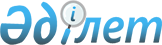 Қазақстан Республикасы Президентінің 1998 жылғы 23 қарашадағы N 4154 өкіміне өзгеріс енгізу туралы
					
			Күшін жойған
			
			
		
					Қазақстан Республикасы Президентінің Өкімі 1999 жылғы 20 сәуір N 40. Күші жойылды - ҚР Президентінің 2006.01.09. N 1696 жарлығымен.

      Қазақстан Республикасы Президентінің 1998 жылғы 23 қарашадағы N 4154 "Қазақстан Республикасының Сыбайлас жемқорлыққа қарсы күрес жөніндегі мемлекеттік комиссиясының кейбір мәселелері туралы"  өкіміне  мынадай өзгеріс енгізілсін:  

     аталған өкіммен бекітілген Қазақстан Республикасының Сыбайлас  

жемқорлыққа қарсы күрес жөніндегі мемлекеттік комиссиясы туралы ережеде:  

     7-тармақтың 9) тармақшасында "әкімдерінің жанындағы" сөздері алынып тасталып, "тәртіптік кеңестердің" сөздері "тәртіптік  

кеңестерінің" сөздерімен алмастырылсын.          Қазақстан Республикасының 

     Президенті 
					© 2012. Қазақстан Республикасы Әділет министрлігінің «Қазақстан Республикасының Заңнама және құқықтық ақпарат институты» ШЖҚ РМК
				